Сумськаміська радаВиконавчийкомітетРІШЕННЯВідповідно до Порядку зарахування дітей на цілодобове перебування до закладів незалежно від типу, форми власності та підпорядкування, затвердженим постановою Кабінету Міністрів України від 01.06.2020 № 586 «Деякі питання захисту дітей в умовах боротьби з наслідками гострої респіраторної хвороби COVID-19, спричиненої коронавірусом SARS-CoV-2», враховуючи рішення виконавчого комітету Сумської міської ради «Про негайне відібрання малолітньої ОСОБА 1 від батьків» № 341 від 14.06.2021 року, керуючись підпунктом 4 пункту «б» частини першої статті 34, частиною першою статті 52 Закону України «Про місцеве самоврядування в Україні», виконавчий комітет Сумської міської ради ВИРІШИВ:Влаштувати малолітню ОСОБА 1 на цілодобове перебування до Комунального некомерційного підприємства Сумської обласної ради «Сумський обласний спеціалізований будинок дитини» терміном на шість місяців.Міський голова                                                                           О.М. Лисенко Подопригора 701-915Надіслати: Подопригорі В.В. - 3 екз.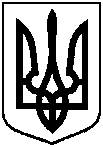 Проєктрішення оприлюднено «___» червня 2021 рокувід                           № Про влаштування малолітньої ОСОБА 1 на цілодобове перебування до Комунального некомерційного підприємства Сумської обласної ради «Сумський обласний спеціалізований будинок дитини»